УАЗ-452Д, -3303 4х4 грузовик с двухместной кабиной и деревянным кузовомУАЗ-452Д — советский представитель семейства грузовых автомобилей УАЗ-452, выпускавшийся в 1966-1985 годах. Имеет двухместную кабину и деревянный кузов. Был разработан на смену соответствующим моделям предыдущих семейств грузовых автомобилей -УАЗ-450Д и УАЗ-451Д. С 1985 года автомобиль называется УАЗ-3303. 
Семейство УАЗ-452 на бумаге родилось одновременно с семейством «451», стало его логическим продолжением и конструктивно имело с заднеприводными бескапотниками гораздо больше общего, чем с полноприводными «450-ми». 
В наследство от платформы «451» новому полноприводному семейству досталась не только компоновка, но и ряд обновленных агрегатов. 
Если модификации УАЗа-450 оснащались адаптированным «победовским» двигателем, то, начиная с модели «451» появилась возможность комплектовать ульяновские бескапотники более легким и более мощным мотором от «21-й Волги», также претерпевшим ряд незначительных конструктивных изменений. От двигателя ГАЗ-21 силовой агрегат модели ЗМЗ-451 отличался конструкцией крышки коромысел, поддона картера, кронштейнов крепления подушек передней опоры двигателя, термостата, краника слива воды из блока цилиндров и, как было указано в руководстве по эксплуатации и ремонту, «некоторыми нормалями». В остальном, это был хорошо знакомый автолюбителям страны «21-й» мотор рабочим объемом 2445 см3 и мощностью 70 л.с. Иногда в технической документации этот двигатель обозначался как «УАЗ-451», однако такого рода путаница прекратилась осенью 1969 г., когда производство силовых агрегатов для УАЗов семейств «451» и «452» освоил Ульяновский моторный завод, годом ранее переименованный из Ульяновского завода малолитражных двигателей. С этого момента двигатели обозначались УМЗ-451. 
Более мощный мотор потребовал более «гибкой» коробки передач – трехступенчатая КПП, применявшаяся на УАЗах-450, не позволяла рационально использовать динамические ресурсы «волговского» двигателя. Поэтому в период разработки семейства «451» ульяновскими конструкторами была создана четырехступенчатая КПП, которую также унаследовало второе поколение бескапотных полноприводников. 
  В кабине появилось гораздо больше места для водителя и пассажира. Сместившийся вместе с двигателем назад и вниз радиатор освободил в передней части кабины место, что в итоге позволило перенести воздухозаборник системы охлаждения в нижнюю часть передней панели, а под торпедо установить отопитель. 
Кроме того, рычаги управления КПП и раздаточной коробкой удалось перенести с задней части капота на тоннель между передними сиденьями. 
Разумеется, главной отличительной особенностью «452-го» семейства должны были стать раздаточная коробка и передний ведущий мост. В отношении этих агрегатов ульяновские конструкторы проявили расчетливость и дальновидность. Еще на рубеже пятидесятых-шестидесятых годов, когда только закладывалась архитектура грузопассажирского джипа на смену ГАЗ-69, будущего УАЗ-469, было принято решение максимально унифицировать детали трансмиссии двух ветвей перспективных ульяновских внедорожников – многоцелевых грузопассажирских машин и бескапотников. К моменту создания семейства УАЗ-452 уже были разработаны унифицированные с УАЗ-469Б ведущие мосты (использовалась версия без колесных редукторов) и двухступенчатая раздаточная коробка. 
Шасси и кузов, по сравнению с заднеприводными бескапотниками, на полноприводных моделях второго поколения изменений не претерпели. При этом следует учесть, что незадолго до начала производства «452-х», «451-е» были модернизированы: они получили усиленные рессоры (что позволило увеличить грузоподъемность заднеприводных грузовиков до одной тонны) и сцепление, автоматически доставшиеся и новым внедорожникам. 
В результате получился предельно простой, надежный и ремонтопригодный автомобиль, отлично приспособленный к эксплуатации на российских «направлениях», заменяющих нам дороги. Единственными врожденными недостатками новой модели были «прожорливость» и присущая бескапотной схеме низкая пассивная безопасность. 
Над проектом «452» работали конструкторы Е.В. Варченко, Л.А. Старцев, М.П. Цыганов и С.М. Тюрин. 
Первые ходовые макеты автомобилей нового семейства начали строить в 1960 году. Для начала на шасси УАЗ-451Д водрузили кузов фургона УАЗ-450 и именно этот гибрид стал «стендом» для компоновки агрегатов полного привода. В конце года первый полноприводный ходовой образец санитарного фургона с кузовом «450А» прошел заводские испытания в Средней Азии. 
В 1963 году были завершены заводские испытания прототипов всего семейства – фургона УАЗ-452, грузовика УАЗ-452Д и санитарного автомобиля УАЗ-452А. ОГК начал подготовку необходимой для производства документации. Затем, в течение трех лет, конструкция «доводилась», автомобили проходили межведомственные и государственные испытания, а конструкторы ОГК создавали первые специализированные модификации – УАЗ-452АС (санитарный фургон для Севера) и УАЗ-452ДП (экспортный грузовик с правосторонним расположением органов рулевого управления). 
В 1966 году завод освоил массовое производство трех основных моделей семейства «452», получивших уже обновленный экстерьер передка с трапециевидной решеткой радиатора (опытные образцы имели экстерьер 450-го семейства). 
В 1971 году автомобили получили модернизированный двигатель УМЗ-451М, мощность которого возросла с 70 до 75 л.с., а моторесурс увеличился со 120 тыс. до 150 тыс. км. пробега. В 1976 году Ульяновский моторный завод вошел в состав производственного объединения «АвтоУАЗ», и в том же году двигатель УМЗ-451М был удостоен Государственного Знака качества. 
Автомобили 452-го семейства за время своего выпуска внешне не претерпели существенных изменений – лишь во второй половине 70-ых годов стали устанавливаться зеркала большего размера, переместившиеся с передней панели кузова на двери. Кроме того, в конце 70-ых годов (предположительно в 1979 году) семейства УАЗ-451 и УАЗ-452 получили новую светотехнику, отвечавшую действовавшим правилам ЕЭК ООН – передние подфарники получили оранжевую секцию, задние фонари ФП-100 были заменены на оригинальные фонари прямоугольной формы ФП-132, для чего пришлось несколько изменить штампы кузовных панелей сзади у автобусов и фургонов, а у автобусов и фургонов, кроме того, появились боковые повторители поворотов сразу за передними дверями. 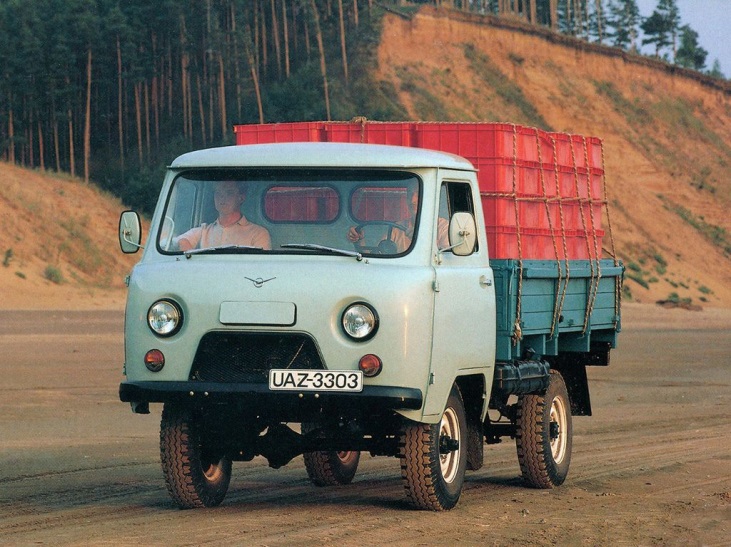  В 1985-1989 годах семейство УАЗ-452 в очередной раз модернизировали. Двигатель остался прежним, но его мощность увеличили до 90 л.с. Автомобили получили двухконтурный привод тормозов с вакуумным усилителем, модернизированные мосты. Поменялись и индексы автомобилей в соответствии с отраслевой нормалью 1966 года. Теперь бортовой грузовик стал называться УАЗ-3303, фургон – УАЗ-3741, автобус – УАЗ-2206, а санитарный автомобиль – УАЗ-3962.
 Бортовой УАЗ-3303-01 был запущен в серийное производство в 1985 году. На эту модель был установлен двигатель УМЗ-414 производства Ульяновского моторного завода. На внедорожники с предпусковым подогревателем монтировали ДВС УМЗ-41416. Мощность этого движка составляла 75 л. с., заправлялся автомобиль бензином АИ-72 или АИ-76. В такой комплектации «головастик» выпускался до 1989 года. В конце восьмидесятых бортовой УАЗик был оборудован новым, более мощным двигателем УМЗ-417. На этом ДВС установлена новая головка блока с уникальным чугунным распредвалом. Заменен стартер на более компактный. В топливной системе монтируется двухкамерный карбюратор с электронными датчиками К-151В. Впускной коллектор также изменен. В результате мощность силового устройства увеличена до 92-98 л. с. Автомобиль «3303» с новым ДВС получил наименование УАЗ-330394. Его грузоподъемность несколько увеличилась: с 800-1 000 до 1 000-1 200 кг. Увеличение грузоподъемности позволило оборудовать на платформе этой машины фургоны различного хозяйственного назначения – от «хлебных» до «изотермических». Устанавливали на них цистерны для перевозки различного топлива, изготавливали молоковозы, монтировали автовышки или небольшие буровые установки. В 1997 году российский малотоннажный бортовой грузовик изменил наименование на УАЗ-330364, а также улучшил свои технические характеристики. Помимо качественно новых двигателей, от предшественников эта машина отличается более длинной базой. Она увеличилась на целых 25 сантиметров. В начале двухтысячных годов автозавод в Ульяновске приступил к выпуску модификаций бортовика, устанавливая на его удлиненное шасси другие, измененные кабины, которые должны были повысить комфорт для водителя и пассажиров. Так, была создана модель УАЗ-39095. Ее размеры были увеличены, что позволило установить позади сидений откидную полку спального места и оборудовать багажник. Кабина изнутри была обита шумоизоляционным материалом, установлены регулируемые кресла и улучшена панель приборов. Из-за увеличения размеров кабины кузов был несколько уменьшен, и его грузоподъемность снизилась до одной тонны.Технические характеристикиХарактеристикиХарактеристикиКолёсная формула4×4 (отключаемый передний мост)Грузоподъёмность, кг800Масса буксируемого прицепа, кг850Площадь грузовой платформы, м²4,86Погрузочная высота, м1,04Число мест (включая место водителя)2Масса, кг
снаряжённая
полная
1670
2620Распределение полной массы по осям, кг
передняя
задняя
1190
1430База, мм2300Колея, мм1442Дорожный просвет, мм220Габаритные размеры, мм
длина
ширина
высота
4460
2045
2040Радиус поворота, м6,0Двигатель
тип
число цилиндров
мощность, л. с.
число об/мин
объём, л
степень сжатия
крутящий момент, кгмУМЗ-451М
четырёхтактный, карбюраторный
4
75
4000
2,445
6,6
17Коробка передач
передаточные числа:
первая передача
вторая передача
третья передача
четвёртая передача
задний ходчетырёхступенчатая

4,124
2,641
1,58
1,00
5,224Передаточные числа раздаточной коробки1,00
1,94Главная передача
передаточное числоконические шестерни
5,125Размер шин, дюймы8,40—15Подвеска колёсзависимая рессорнаяТормоза
приводбарабанного типа 
гидравлический Максимальная скорость, км/ч95Тормозной путь (со скорости 70 км/ч), м53Расход топлива, л/100 км
контрольный
эксплуатационный
13
17,5—18,5Запас топлива, л112Пробег до капитального ремонта, тыс. км100—150